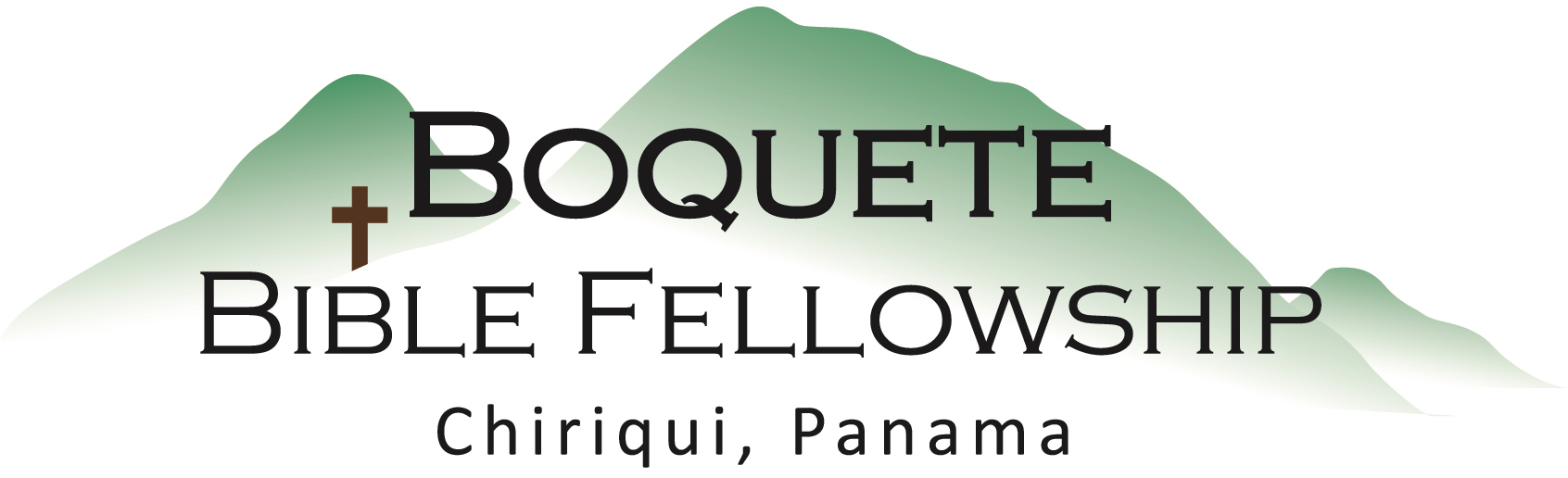 Psalm 32  New Living Translation (NLT)1 Oh, what joy for those
    whose disobedience is forgiven,
    whose sin is put out of sight!
2 Yes, what joy for those
    whose record the Lord has cleared of guilt,[b]
    whose lives are lived in complete honesty!
3 When I refused to confess my sin,
    my body wasted away,
    and I groaned all day long.
4 Day and night Your hand of discipline was heavy on me.
    My strength evaporated like water in the summer heat. Interlude5 Finally, I confessed all my sins to You
    and stopped trying to hide my guilt.
I said to myself, “I will confess my rebellion to the Lord.”
    And You forgave me! All my guilt is gone. Interlude6 Therefore, let all the godly pray to You while there is still time,
    that they may not drown in the floodwaters of judgment.
7 For You are my hiding place;
    You protect me from trouble.
    You surround me with songs of victory. Interlude8 The Lord says, “I will guide you along the best pathway for your life.
    I will advise you and watch over you.
9 Do not be like a senseless horse or mule
    that needs a bit and bridle to keep it under control.”10 Many sorrows come to the wicked,
    but unfailing love surrounds those who trust the Lord.
11 So rejoice in the Lord and be glad, all you who obey Him!
    Shout for joy, all you whose hearts are pure!Sermon Notes – Psalm 321.) The blessedness of God’s forgiveness comes through ____________________.2.) Biblical confession leads to blessedness and joy through God’s ____________________ and ____________________.3.) Biblical ____________________ comes from ____________________.